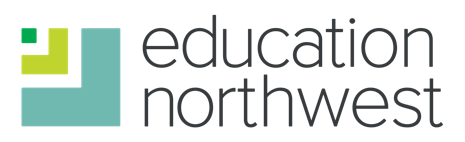 Lesson StudyTEAM NOTEBOOKFebruary 2021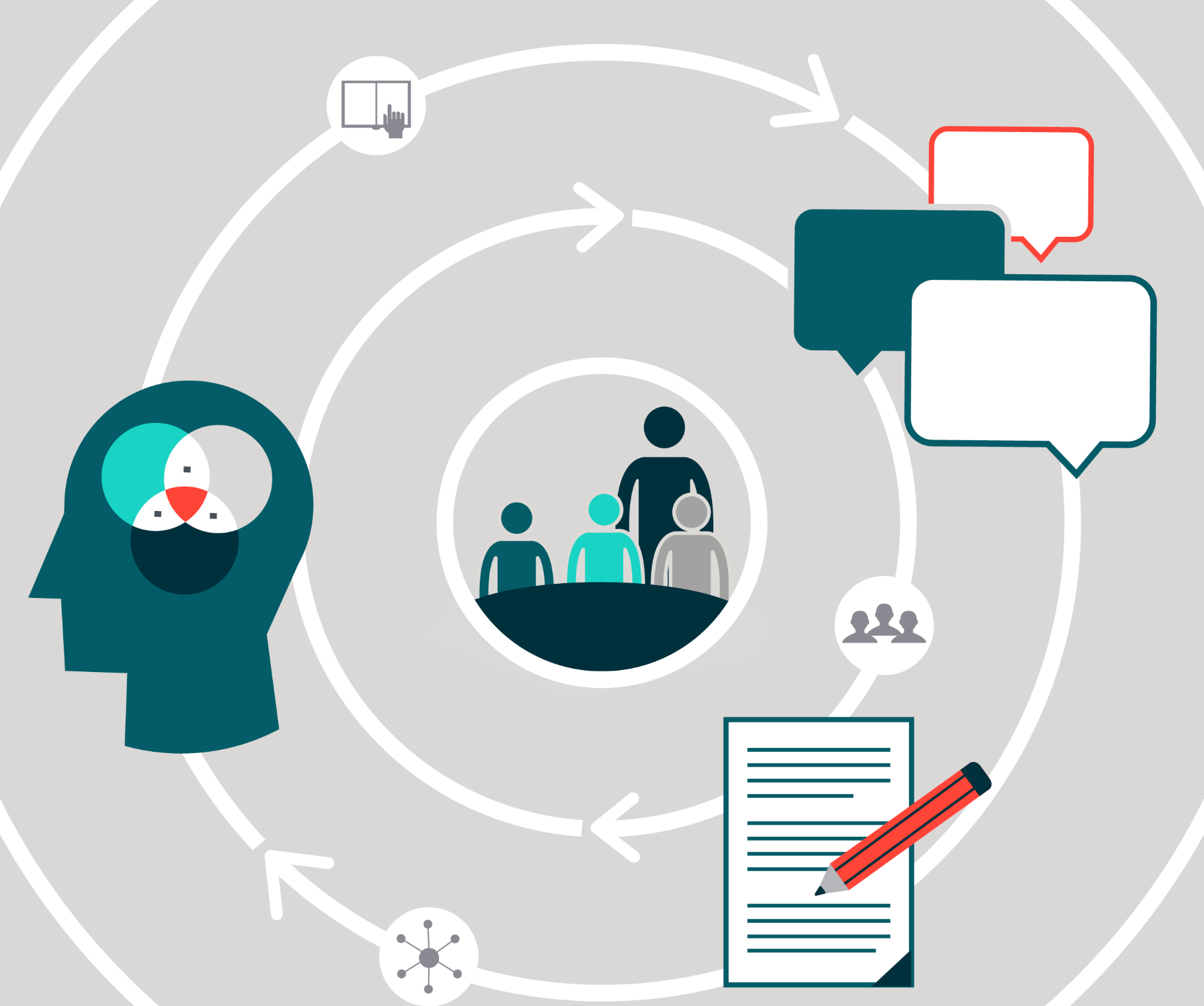 Lesson Study Team NotebookTeam members:Dates of cycle:Title of lesson:Define and assign roles for each meetingOur team’s roles:Create and communicate a timelineOur team’s timeline:* This step may not need to be repeated after the first cycle.** This step may take place in two different locations.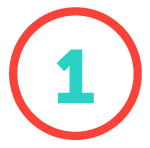  Develop collaboration normsOur team’s collaboration norms: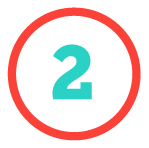 Establish a research themeOur team’s research theme: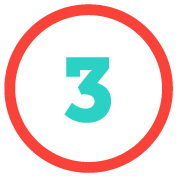 Identify and study the topic             In what way could each of the following data sources inform your team’s selection of 
a topic for lesson study?Respond to the following questions to help make your decision: Team decision on topic:
___________________________________________________________________________Plan the lesson 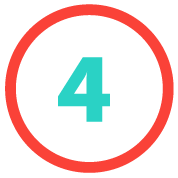  Background, Research, and RationaleStudent Learning Outcomes for the LessonStudent Learning Outcomes for the Lesson (continued)Teach and observe the lesson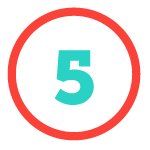 Our team’s checklist: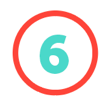 Debrief and discuss observation dataDebrief 1 summaryOur team’s summary:Revise the Lesson 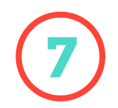 Student Learning Outcomes for Lesson Plan 2Reteach, observe, and debrief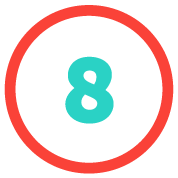 Our team’s checklist:Debrief 2 summaryOur team’s summary:Reflect and Report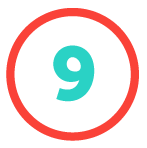 Develop and Sustain A Collaborative TeamStudy Research and Apply Evidence-Based PracticesGenerate and Share Professional Knowledge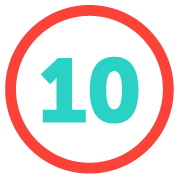     Share and disseminate knowledge RoleWhat Will This Person Do During Meetings?Will We Rotate This Role?StepEst. TimeDate and TimeLocationStudy and PlanStudy and PlanStudy and PlanStudy and PlanDevelop Collaboration Norms* 30 min*Establish a Research Theme*1 hour*Identify and Study the Topic2 hoursPlan the Lesson3-6 hoursTeach, Observe, and DebriefTeach, Observe, and DebriefTeach, Observe, and DebriefTeach, Observe, and DebriefTeach and Observe the Lesson1 hour, additional prep for teacherDebrief and Discuss Observation Data1-2 hoursRevise and ReteachRevise and ReteachRevise and ReteachRevise and ReteachRevise the Lesson3 hoursReteach, Observe, 
and Debrief**2-4 hours, additional prep for teacherReflect and ReportReflect and ReportReflect and ReportReflect and ReportReflect and Report2 hoursShare and Disseminate Knowledge1 hourStudent assessment or observational dataResearch on student learning challenges and common misconceptions Instructor learning needs Curriculum gapsWhat topics are important and persistently difficult for students to learn 
and for us to teach? How does our text treat this topic? What does the research say about the topic? Which lesson addresses a concept that is critical to the topic?Why did you choose this topic?What did you choose the tasks and activities in the lesson?What do we want students to understand and be able to do by the end 
of the lesson?TimeLearning Tasks and Activities, Anticipated Student Responses, Key QuestionsInstructor SupportAssessmentIntroductionStudent TaskAnticipated Student ResponsesComparing and DiscussingSumming UpItemDescriptionCheck when doneRole for debriefPerson ResponsibleModeratorCommentator RecorderTeam MemberSuccessChallengeQuestionEvidence of students meeting learning outcomesEvidence of student not meeting learning outcomesUnanticipated student responsesTimeLearning Tasks and Activities, Anticipated Student Responses, Key QuestionsInstructor SupportAssessmentIntroductionStudent TaskAnticipated Student ResponsesComparing and DiscussingSumming UpItemDescriptionCheck when doneTeam MemberHow were the observations about student understanding different from the first lesson? What may have been the causes for these differences?Did the changes to the lesson bring about the desired changes in student learning?Keeping the goals in mind, did the changes result in a more effective lesson?How well did you and your colleagues collaborate as a lesson study team? 
If possible, identify specific factors that contributed to your team’s success 
(e.g., discussion items, collaboration norms, or new approaches to any aspect 
of lesson study). Describe how you overcame specific challenges to your cycle.Describe any new insights or questions about student learning that resulted from your work with this research theme.How did your team study the research and apply evidence-based practices? Which research did your team use? How did the team address and/or strengthen “learning progressions” for 
this topic (i.e., the sequence of tasks, activities, and lessons that build on 
prior knowledge)? What other research topics would you have liked to explore more deeply during this cycle (and may wish to explore in future cycles)?Describe any new insights or questions about student learning that resulted from the work on this research theme.What did the team learn that can be generalized and applied more broadly in team members’ teaching practice? Describe when it might be most useful to use this learning (e.g., which lessons or topics being taught).How will you share this learning with others? If possible, propose a specific method for disseminating these learnings.Audience: Who would be interested in our work?Purpose: What would we want them to understand? What would we want them to do with this information?Method: What are effective ways of communicating?Timeline: When can we do this?